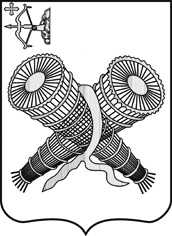 АДМИНИСТРАЦИЯ ГОРОДА СЛОБОДСКОГОКИРОВСКОЙ ОБЛАСТИПОСТАНОВЛЕНИЕ17.05.2021                                                                                                                                №  823г. Слободской Кировской областиО назначении заседания единой межведомственной комиссии по обеспечению поступлений налоговых и неналоговых платежей в бюджет и по вопросам ликвидации задолженности по заработной плате, легализации трудовых отношенийВ соответствии со статьями 7, 43 Федерального закона от 06.10.2003 № 131-ФЗ «Об общих принципах организации местного самоуправления в Российской Федерации», в целях обеспечения полного и своевременного поступления налоговых доходов в бюджет администрация города Слободского ПОСТАНОВЛЯЕТ:1. Назначить заседание единой межведомственной комиссии по обеспечению поступлений налоговых и неналоговых платежей в бюджет и по вопросам ликвидации задолженности по заработной плате, легализации трудовых отношений (далее - Комиссия) на 27.05.2021  в 14 час. 00 мин. в здании администрации города Слободского по адресу: г. Слободской, ул. Советская, дом 86, 4 этаж, малый зал.2. Утвердить  список  юридических  лиц,  индивидуальных предпринимателей, физических лиц, приглашенных для заслушивания на заседание Комиссии, согласно приложению.3. Юридическим  лицам: ООО «Лес Пром», ООО «Лис», ООО «Фаворит», ООО «Юниделл», ООО «Ветер перемен», ООО «Авеню», ООО «Металлспецстрой»;индивидуальным предпринимателям: Ногину Николаю Анатольевичу, Петровой Дарье Вячеславовне, Арасланову Шамилу Шаукатовичу, Горохову Дмитрию Александровичу, Аксёнову Олегу Геннадьевичу, Кроховой Надежде Юрьевне, Ситникову Павлу Владимировичу, Полушкину Денису Александровичу;физическому лицу: Лапину Павлу Анатольевичу обеспечить своевременную явку на заседание Комиссии, представить пояснение причин образования задолженности, перечень мер, принимаемых к ее ликвидации, пояснение причин выплаты  заработной платы ниже  минимального размера оплаты труда, перечень мер, принимаемых к увеличению заработной платы, документы, подтверждающие оплату задолженности, (при их наличии) и иных вопросов, являющихся основанием для вызова на Комиссию.4. Секретарю Комиссии обеспечить своевременное уведомление юридических лиц, индивидуальных предпринимателей, физических лиц, указанных в приложении, о дате заседания Комиссии.5. Контроль за исполнением настоящего постановления возложить на начальника Финансового управления администрации города Слободского Черезову О.Я.6. Постановление вступает в силу с момента подписания и  подлежит размещению на официальном сайте города Слободского за исключением приложения.Глава города Слободского                                    И.В. Желвакова 